Задание на 14.04.2020г. Для учащихся группы «Палитра»Преподаватель Обухова А.Ю,.Работа «Волшебница весна» по наблюдению Цель:-развивать воображение, мышление, память;-формировать художественно творческую активность;-развивать зрительный аппарат, понять локальные и условные цвета. -проработка и уточнение деталей светлым по тёмному и тёмным по   светлому. -выполнение цветового решения. Игра в смешанные краски.Урок проходит в режиме on-line согласно расписания, с двусторонним общением.  В ходе учебного процесса педагогом объясняются задачи, цели и способы выполнения задания путем диалога с группой детей и отдельно с каждым учеником. Дети, по просьбе учителя, демонстрируют свои работы на различных этапах ее выполнения. В урок добавлены элементы игры с детьми. Педагог использует заранее заготовленный поэтапный план для более наглядной работы с детьми.Используемые материалы: Бумага, карандаш простой, карандаши цветные, фломастеры.  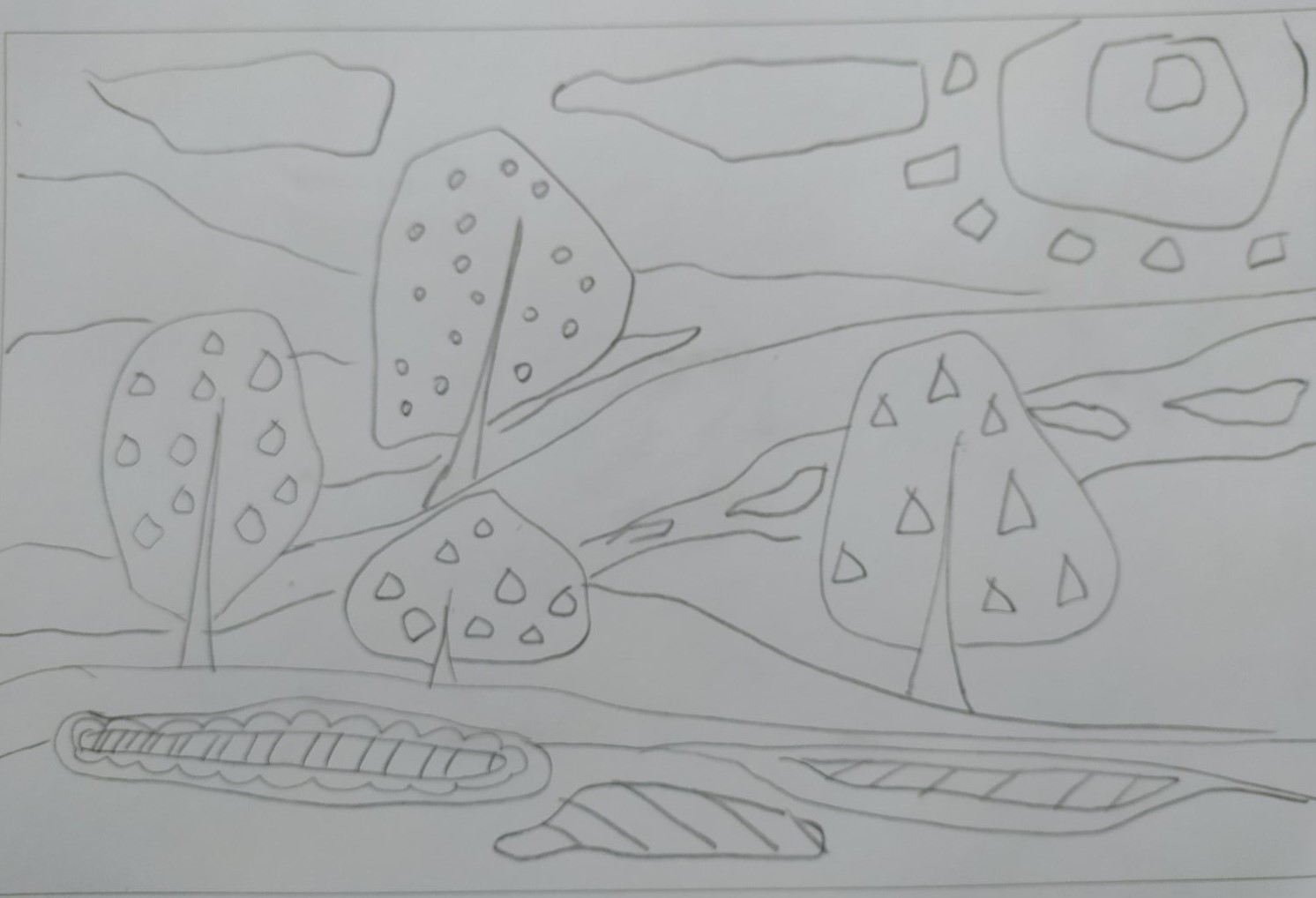 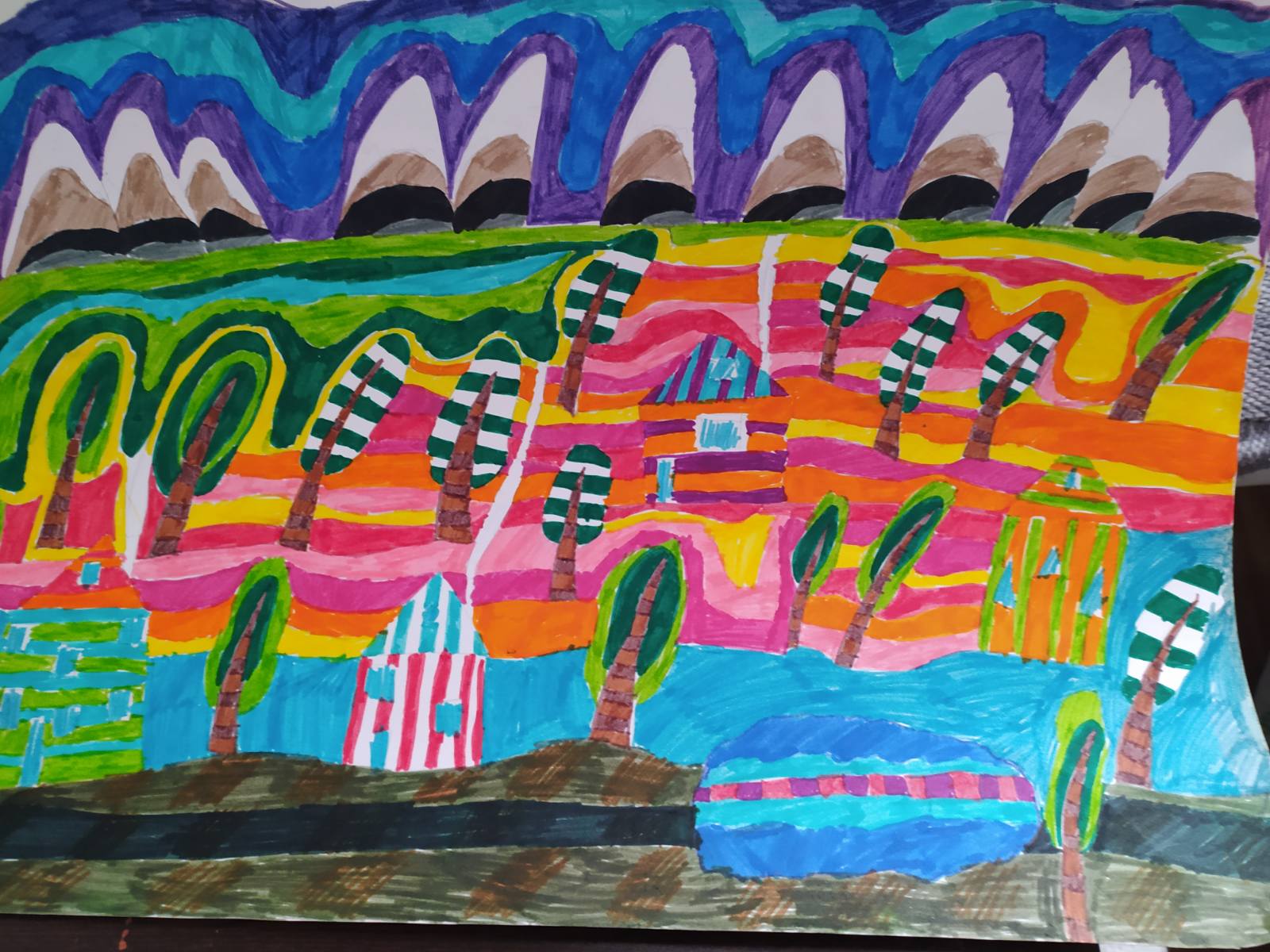 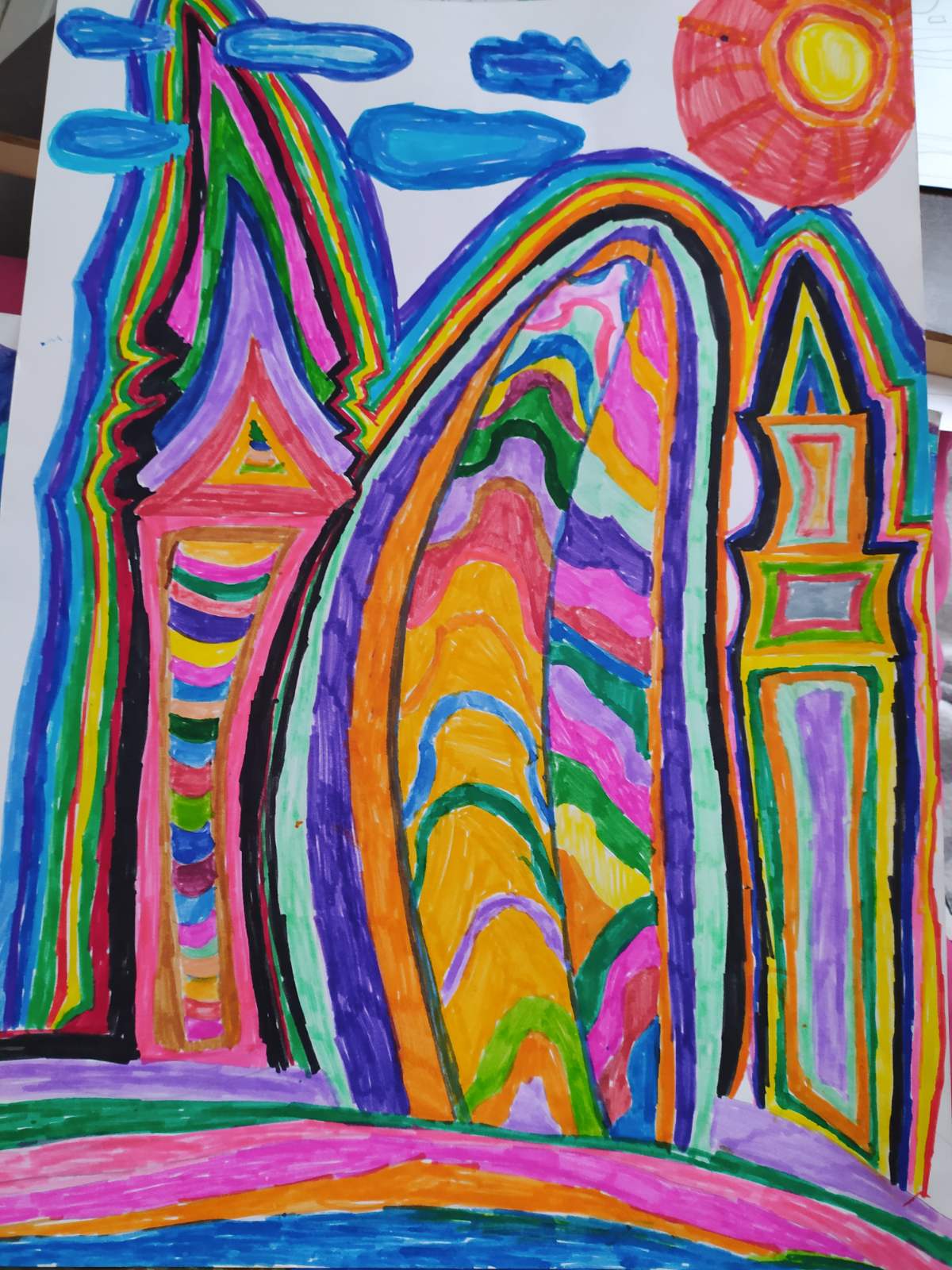 